Best Practices aus der öV-Branche zur Steigerung des öV-AnteilsBesten Dank für Ihre Rückmeldungen an: modalsplitstudie@voev.chTransportunternehmenÖV-BrancheÖV-BrancheÖV-BrancheÖV-BrancheKontaktperson(inkl. E-Mail-Adresse)lilian.probst@sbb.chlilian.probst@sbb.chlilian.probst@sbb.chlilian.probst@sbb.chMassnahme zur Steigerung des öV-Anteils seven25seven25seven25seven25Kurzbeschreibung der Massnahme Das Jugend-Abo für Nachtschwärmer.Das Jugend-Abo für Nachtschwärmer.Das Jugend-Abo für Nachtschwärmer.Das Jugend-Abo für Nachtschwärmer.Foto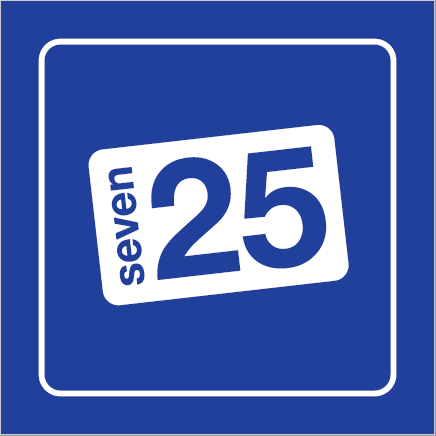 Ziel der MassnahmeJugendliche für den ÖV begeistern und Nachfrage der Jugendlichen auf Nebenverkehrszeiten lenken.Jugendliche für den ÖV begeistern und Nachfrage der Jugendlichen auf Nebenverkehrszeiten lenken.Jugendliche für den ÖV begeistern und Nachfrage der Jugendlichen auf Nebenverkehrszeiten lenken.Jugendliche für den ÖV begeistern und Nachfrage der Jugendlichen auf Nebenverkehrszeiten lenken.Zielgruppe16-25-Jährige16-25-Jährige16-25-Jährige16-25-JährigeWirkungsbereich der Massnahme ÖV SchweizÖV SchweizÖV SchweizÖV SchweizStandMassnahme umgesetztUmsetzungszeitpunkt: …Massnahme in PlanungGeplante Umsetzung:… Massnahme in PlanungGeplante Umsetzung:… Massnahme noch nicht in PlanungOptional:Beurteilung / ErfahrungsberichtPositives FeedbackPositives FeedbackNegatives FeedbackNegatives FeedbackOptional:Beurteilung / Erfahrungsberichtseven25-Gültigkeitsbereich ist viel einfacher verständlich als Gleis 7.seven25 ist auch in den Morgenstunden bis 07:00 am Wochenende gültig und ermöglicht so eine frühe Rückfahrt.seven25-Gültigkeitsbereich ist viel einfacher verständlich als Gleis 7.seven25 ist auch in den Morgenstunden bis 07:00 am Wochenende gültig und ermöglicht so eine frühe Rückfahrt.seven25 ist zu teuer, Aufschlag für Nahverkehr ist zu hoch ausgefallen im Vergleich zum Gleis 7.Nicht inkludierter Nachtzuschlag.seven25 ist zu teuer, Aufschlag für Nahverkehr ist zu hoch ausgefallen im Vergleich zum Gleis 7.Nicht inkludierter Nachtzuschlag.